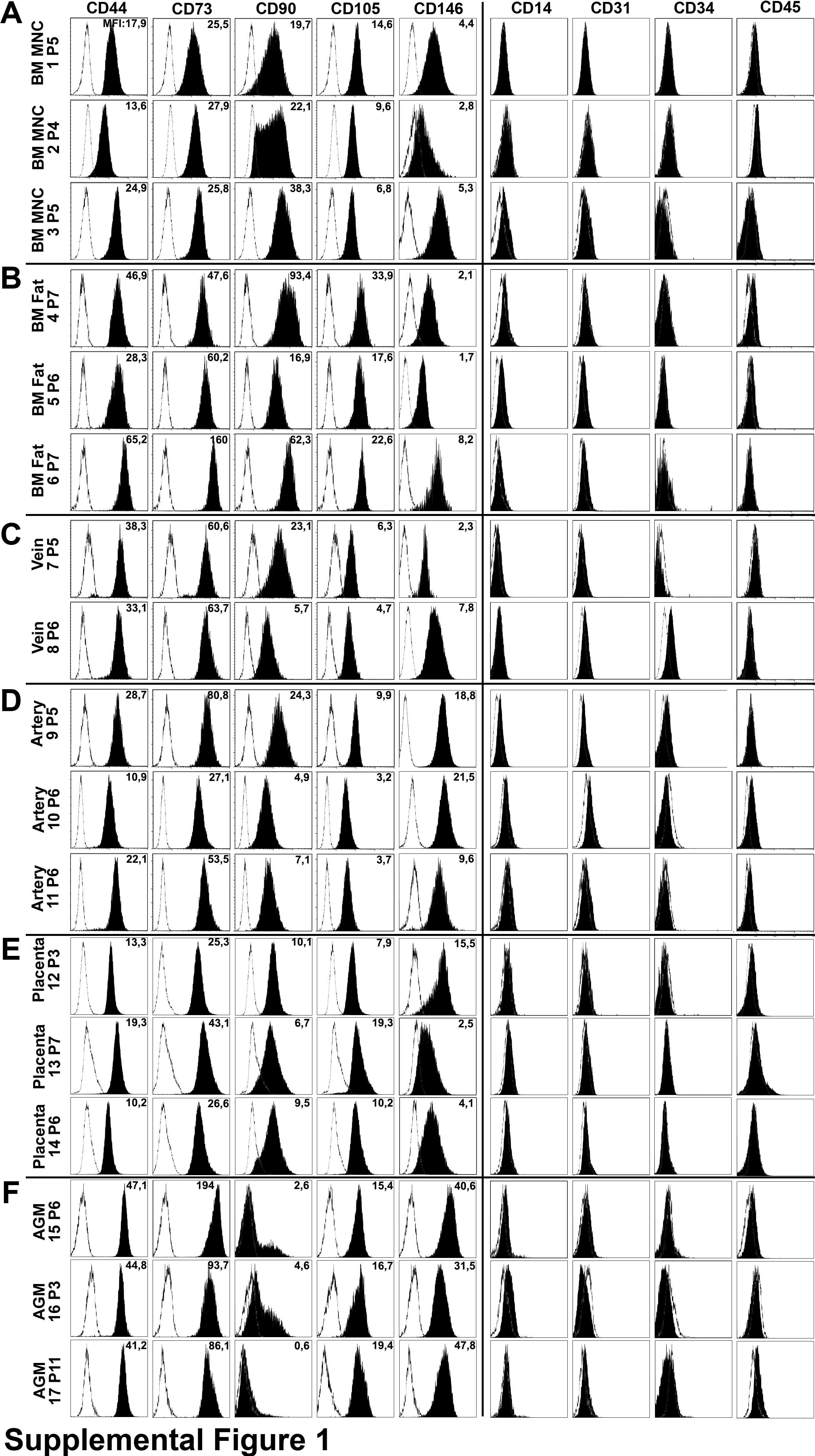 Supplemental Figure 1: Cell surface phenotype of human mesenchymal stromal cellsOpen histograms reflect the intensity of isotype controls, black histograms the intensity of given cell surface antigens. Numbers indicate the mean fluorescence intensity (MFI) of the antibody staining.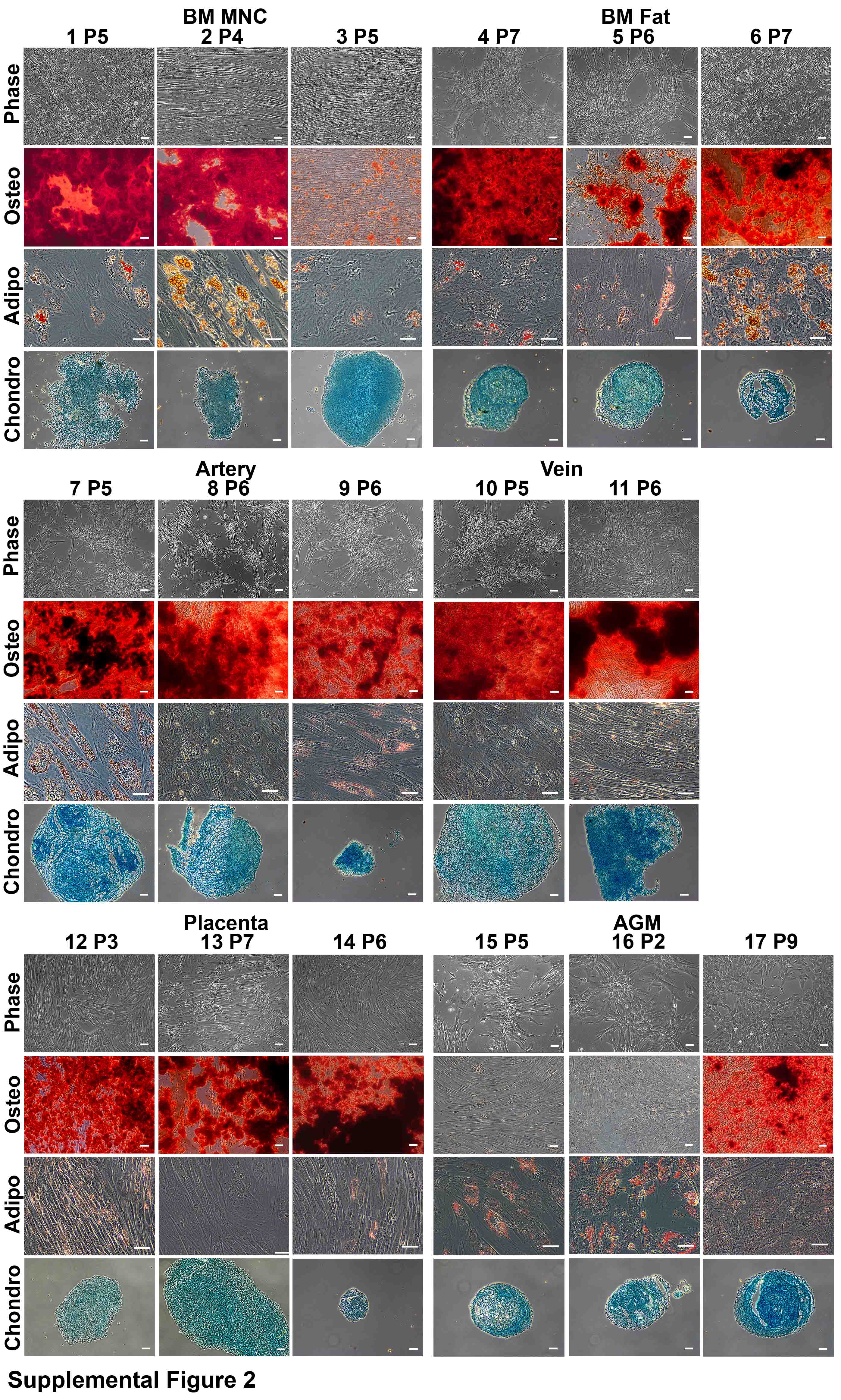 Supplemental Figure 2: Functional characterisation of human mesenchymal stromal cellsConfimation of tri-lineage differentiation potential into Osteocytes (Osteo), Adipocytes (Adipo) and Chondrocytes (Chondro). (Scale-bar: 50µm)Supplemental Tables:Supplemental Table 1Fold-expansion of CD45+, CD34+, CD133+CD34+ and CD133lowCD34+ populations in suspension (w/o stromal cells) and in co-culture with murine stromal cell line cells. Mean ± SEM; n=3 for all valuesSupplemental Table 2Fold-expansion of progenitor cells with LTC-IC, NK-IC and CFC potential after culture in suspension (w/o stromal cells) and in co-culture with murine stromal cell line cells. Mean ± SEM; n=3 for all valuesSupplemental Table 3Abbreviations: H = hematopoietic cells; M = mesenchymal cells; FITC = Fluorescein Isothiocyanate; PE = Phycoerythrine; PE-Cy7 = PE-Cyanine 7; APC = Allophycocyanin; ECD = Electron-coupled Dye.Supplemental Table 4Fold-expansion of CD45+, CD34+, CD133+CD34+ and CD133lowCD34+ populations in suspension culture (w/o stromal cells) and in co-culture with AFT024 or primary human mesenchymal stromal cells. Mean ± SEM; n=5 for all valuesSupplemental Table 5Fold-expansion of progenitor cells with LTC-IC, NK-IC and CFC potential after culture in suspension culture (w/o stromal cells) and in co-culture with AFT024 or primary human mesenchymal stromal cells. Mean ± SEM; n=5 for all values[fold-expansion]CD45+CD34+CD133+CD34+CD133lowCD34+Sus280.4 ± 72.523.0 ± 6.416.5 ± 4.76.5 ± 2.0AFT0241376.3 ± 487.7403.5 ± 185.7146.4 ± 69.2257.1 ± 116.6OP9966.9 ± 593.9369.7 ± 176.5135.9 ± 55.0233.7 ± 121.5MS-51054.0 ± 308.4249.2 ± 85.361.7 ± 18.6187.5 ± 68.2[fold-expansion]LTC-ICNK-ICCFC 133+CFC 133lowSus0.78 ± 0.360.56 ± 0.381.76 ± 0.340.52 ± 0.38AFT0243.26 ± 1.7713.86 ± 6.266.53 ± 1.7247.88 ± 10.77OP94.68 ± 2.2614.46 ± 6.9127.91 ± 3.0725.70 ± 4.97MS-52.01 ± 0.994.51 ± 2.5318.31 ± 6.6526.10 ± 1.67AntigenFlurochromeCompanyCloneCellsCD14PEBD Heidelberg, GermanyM5E2MCD31PEBD Heidelberg, GermanyWM59MCD34ECDBeckman Coulter, Krefeld, Germany581HCD38FITCBD Heidelberg, GermanyHIT2HCD45PE-Cy7Beckman Coulter, Krefeld, GermanyJ33HCD45APCBeckman Coulter, Krefeld, GermanyJ33MCD73PEBD Heidelberg, GermanyAD2MCD90FITCBeckman Coulter, Krefeld, Germany2G5MCD105FITCAncell, Bayport, USASN6/N1-3A1MCD133PEMiltenyi Biotech, Bergisch Gladbach, GermanyAC133HCD146PEBeckman Coulter, Krefeld, GermanyTEA1134M[fold-expansion]CD45+CD34+CD133+CD34+CD133lowCD34+Sus179 ± 376.8 ± 1.44.1 ± 1.13.3 ± 0.6AFT0242226 ± 532829.3 ± 284.4253.8 ± 89.0664.7 ± 255.1BM MNC 11904 ± 289192.5 ± 33.2132.2 ± 38.561.2 ± 12.0BM MNC 22777 ± 306447.8 ± 104.1292.7 ± 94.3178.4 ± 35.8BM MNC 31556 ± 229189.1 ± 38.1128.3 ± 27.165.0 ± 10.8BM Fat 41139 ± 127146.7 ± 31.5108.0 ± 30.345.4 ± 8.9BM Fat 51411 ± 320194.0 ± 41.1166.8 ± 43.851.4 ± 13.8BM Fat 62649 ± 363289.7 ± 87.1217.5 ± 78.697.8 ± 29.1Vein 71479 ± 13092.4 ± 23.652.7 ± 15.838.3 ± 16.1Vein 81797 ± 17699.6 ± 17.271.0 ± 17.530.9 ± 9.9Artery 91501 ± 141108.5 ± 21.185.7 ± 21.325.4 ± 4.9Artery 101724 ± 80476.6 ± 27.245.8 ± 16.440.7 ± 24.1Artery 111592 ± 205105.1 ± 19.676.7 ± 19.740.4 ± 6.4Placenta 121098 ± 30038.5 ± 11.213.9 ± 6.324.6 ± 7.1Placenta 13721 ± 14728.1 ± 8.918.7 ± 5.89.4 ± 4.3Placenta 141352 ± 30937.1 ± 6.89.4 ± 2.227.8 ± 5.9AGM 15324 ± 5619.6 ± 3.510.7 ± 2.98.8 ± 1.3AGM 16358 ± 5816.9 ± 2.99.9 ± 1.86.9 ± 1.8AGM 17304 ± 5415.2 ± 3.310.5 ± 2.64.6 ± 1.3[fold-expansion]LTC-ICNK-ICCFC 133+CFC 133lowSus1.4 ± 0.60.2 ± 0.13.3 ± 1.20.5 ± 0.4AFT0243.3 ± 1.49.2 ± 4.747.5 ± 4.596.9 ± 22.6BM MNC 110.0 ± 3.86.0 ± 1.884.3 ± 24.89.0 ± 4.2BM MNC 226.9 ± 9.56.9 ± 1.7239.9 ± 107.138.5 ± 17.8BM MNC 313.2 ± 4.35.7 ± 2.872.6 ± 14.915.3 ± 7.4BM Fat 413.9 ± 4.45.9 ± 2.070.5 ± 19.316.9 ± 4.2BM Fat 528.9 ± 22.96.6 ± 3.672.4 ± 28.320.6 ± 8.5BM Fat 612.6 ± 7.05.8 ± 1.988.1 ± 32.16.7 ± 5.3Vein 713.0 ± 6.83.0 ± 1.032.4 ± 7.87.9 ± 6.3Vein 811.3 ± 3.72.3 ± 0.640.6 ± 7.25.4 ± 3.0Artery 920.5 ± 6.54.1 ± 1.561.4 ± 12.52.4 ± 1.3Artery 108.6 ± 3.21.5 ± 1.038.8 ± 7.12.7 ± 1.6Artery 1112.4 ± 6.24.0 ± 1.347.3 ± 9.46.3 ± 2.9Placenta 121.4 ± 0.67.1 ± 3.421.9 ± 8.72.9 ± 1.8Placenta 130.7 ± 0.34.6 ± 0.626.8 ± 8.92.2 ± 1.5Placenta 141.7 ± 1.15.6 ± 1.620.1 ± 9.34.3 ± 1.6AGM 150.4 ± 0.22.9 ± 0.823.1 ± 9.61.6 ± 0.5AGM 160.3 ± 0.12.8 ± 0.716.9 ± 4.31.8 ± 0.7AGM 171.0 ± 0.52.0 ± 0.122.9 ± 8.82.3 ± 1.0